LAST Resource Inventory DetailArizonaThree trailers with the following equipment:Coffin standWooden platformWooden stairsCarpet rollsStep ladderFabric steamerBuntingBow makerGlovesMourning bandsPike polesAxes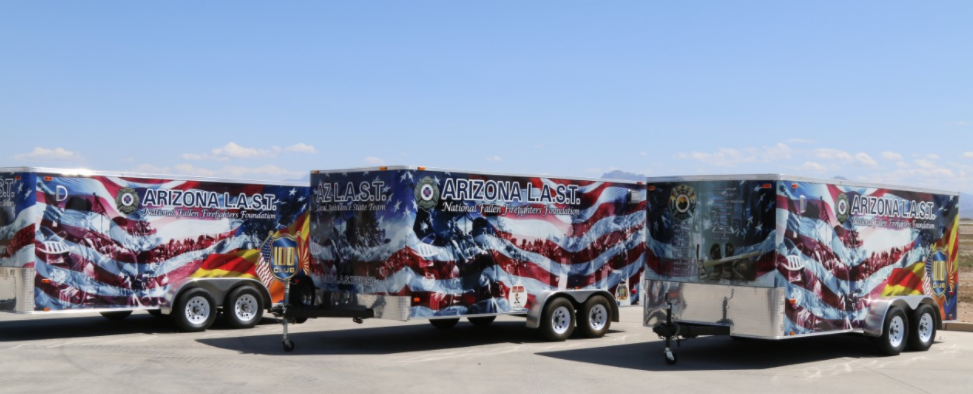 Ceremonial bellSaw horse barricadesFlagsUmbrellasChairsMisc items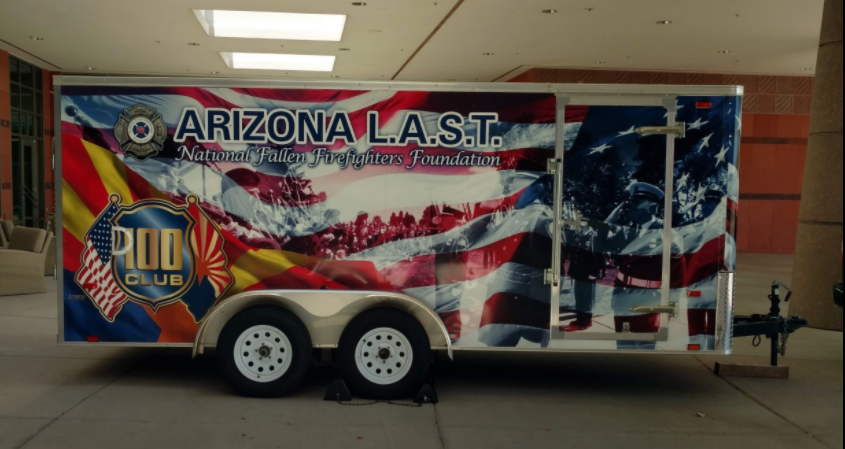 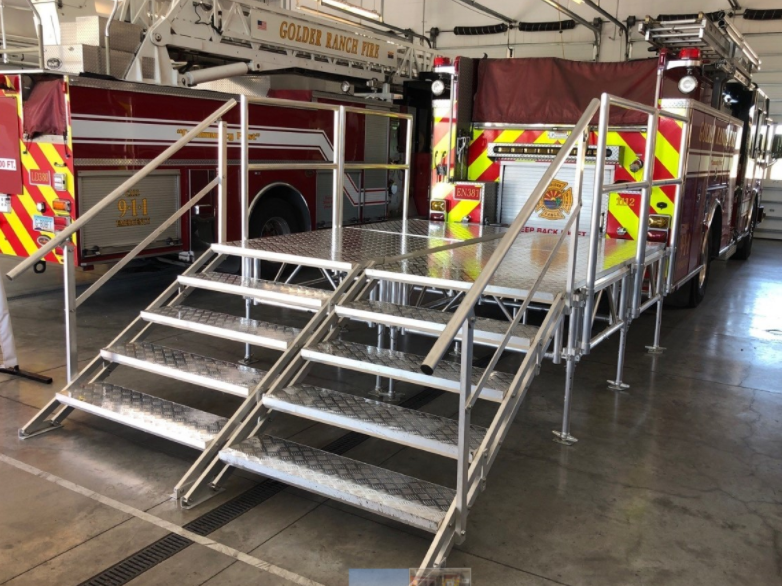 ConnecticutOne trailer with two caskets and several sets of color guard equipment.FloridaOne trailer with the following equipment necessary to plan and execute a full LODD funeral:Planning supplies (charts, clipboards, checklists and written resources)Supply of generic FD dress uniforms in various sizes to allow select members of the affected department to be outfitted if they do not have a Calss AColor guard equipmentPractice casketCasket flagsMourning bandsDress glovesBunker gear display standPortable PA systemPop up tents2-way radio set(10) with earpiecesBuntingCeremonial bellGarrison flag GeorgiaOne trailer with the following equipmentClass “A” uniform loaner program which includes uniforms, shoes etc.Flags, flag cases, paws, flag polesFuneral items like axes etc.A portable radio systemSome display itemsCan include practice casketOne refurbished 2003 caisson engine with a pneumatic lift in the hose bed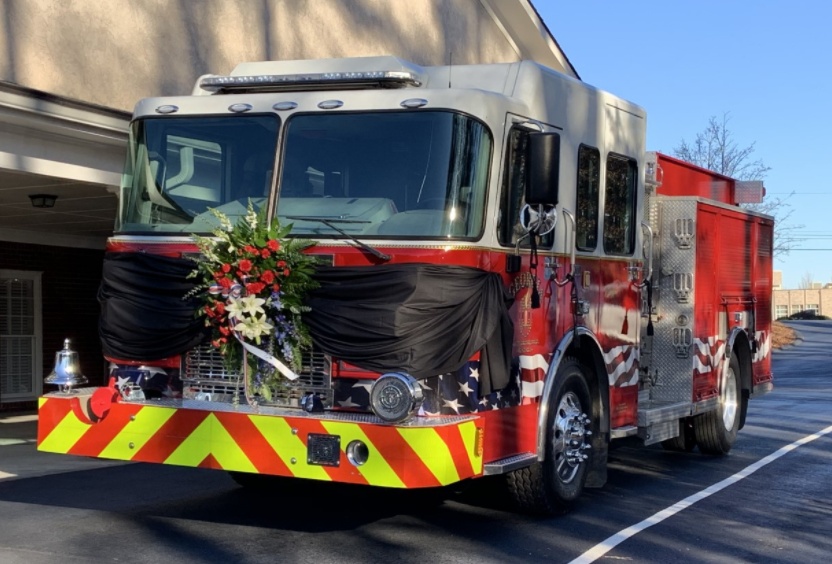 IndianaOne Mobile Operations Center (Command Post)extensive communications capabilitiesmeeting roomwork spacesexterior scene lighting40’ telescoping mast with a remote-controlled PTZ camera for scene or parking lot monitoring.One large trailer Two very nice six-passenger golf carts great resource during the planning phase at cemeteries and funeral venues shuttling people (particularly handicapped) on the day of the eventTraffic cones and other barriers for traffic control as well as multiple stanchions for people-control and establishing visitation lines30’ x 50’ and 30’ x 60’ garrison flagsCommercial-grade FM transmitter that we use to broadcast recorded instructions via civilian/commercial FM radio as vehicles arrive for a funeral, etc. (As they approach the venue, they are instructed via Variable-Message Boards to tune to the appropriate frequency.)Battery-powered wireless sound systems with sound boards/mixers, multiple microphones, stands, podium, etc.Commercial-grade wired/wireless live-streaming equipment. It enables us to live-stream funeral services from churches and other venues as well as from cemeteries. It uses redundant transmission paths (wired; wi-fi; Verizon; AT&T; and T-Mobile) to minimize the possibility of dropouts. The redundant signals are sent to the cloud where they are continually parsed and the strongest/clearest is then streamed to the appropriate platform(s) – agency website, Facebook, YouTube, etc.MichiganOne trailer One 1937 Seagrave Safety Sedan / Memorial RigMinnesotaTwo trailersOne trailer withGear rackFlagsSmall stageSeveral pop up canopiesMisc itemsOne trailer with350 plastic folding chairs10 five foot round tablesMissouriFive trailers with the following equipment:2 – 20X30 flagsParade flag setsPortable PA systems that integrate with each other (to build larger system)Traffic ConesPike Poles, Ax, BellCasket Roller box (goes in engine to roll casket into)RiserBunting for stations and apparatusNebraskaOne trailer with flags, bunting, tools, practice casket, signs etc.New HampshireTwo trailersOne equipment trailer with the following equipment:2 Sound system3 practice casketsHelmets of each color for presentationsFull set of turnout gear for presentationGear standPodiumBell for 555Complete set of items for uniform repairIroning board and ironUmbrellas2 generators100 dozen white glovesMourning bandsBuntingBlack mourning clothsFlags20-‘ x 30’ garrison flagBanker (people mover chains) for large eventsBackdropsChurch truckWheel chairTrumpetHonor guard flagsCasket flagsPresentation boxesEaselsKleenexMuch more items……One stage trailer with two 8 x 8 staging systems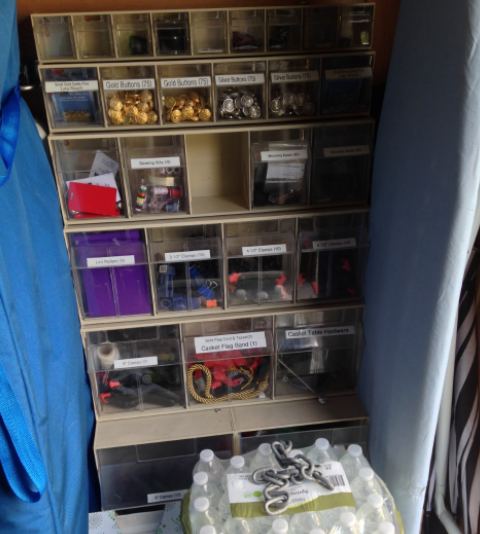 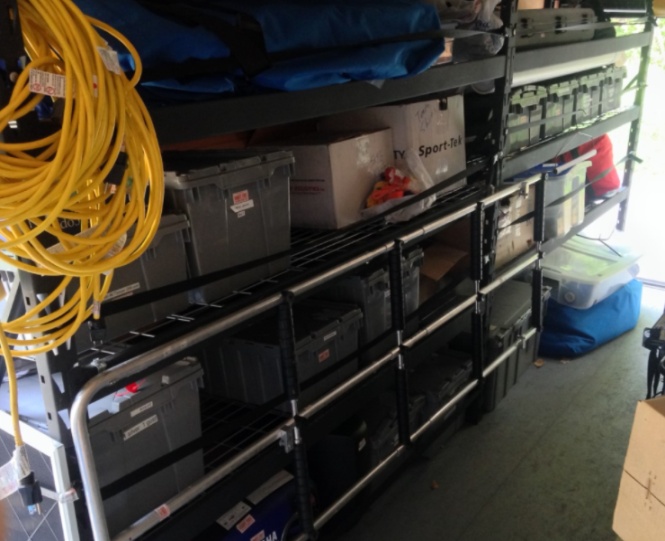 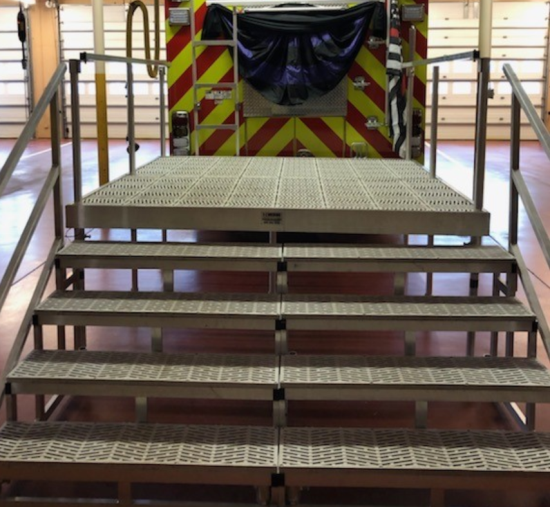 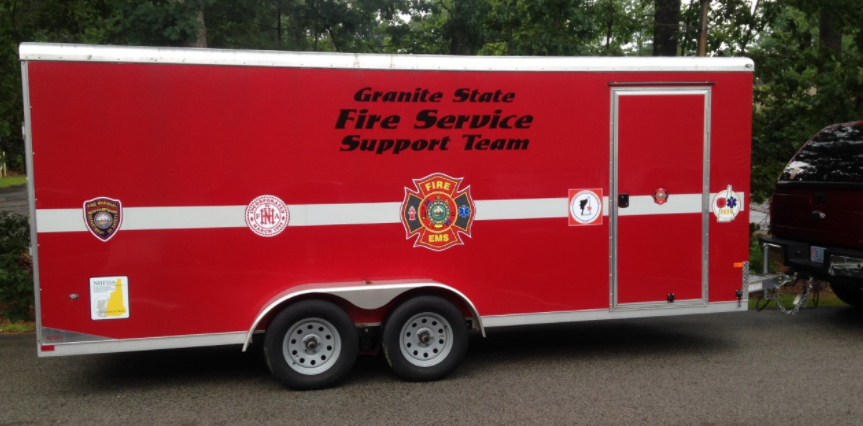 OhioOne trailer with the following equipmentSteps and platform for loading a casket on an engine.Practice casketBunting for 3 enginesRollers Mounted on a plywood sheet that can be put into a hose bedExtra hitch ballSetup directionsExtra zip ties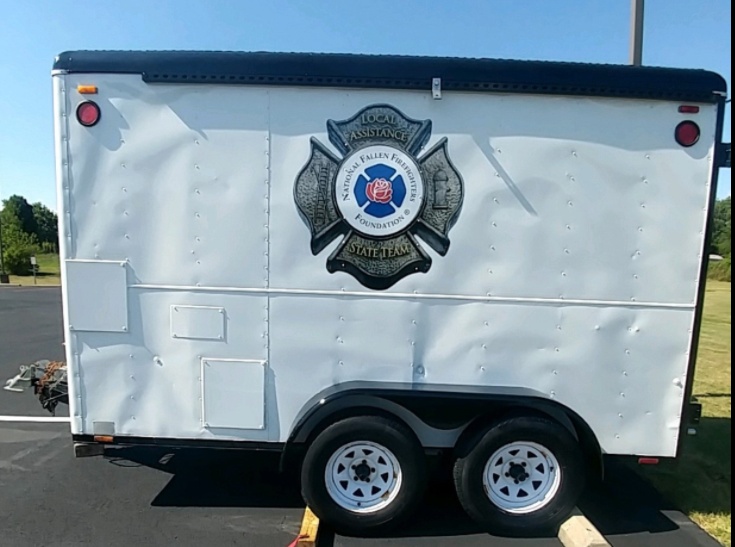 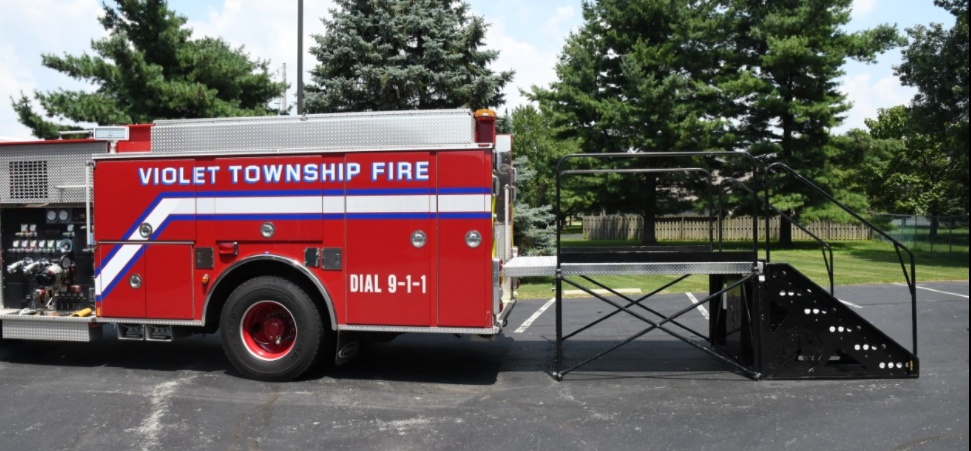 Rhode IslandOne trailer with the following equipmentSteps and platform 20+ pieces of bunting1,000+ gloves in various sizesMourning bandsSeveral flagsAxesPike polesBellStand alone PA system and generatorVirginiaOne trailer with steps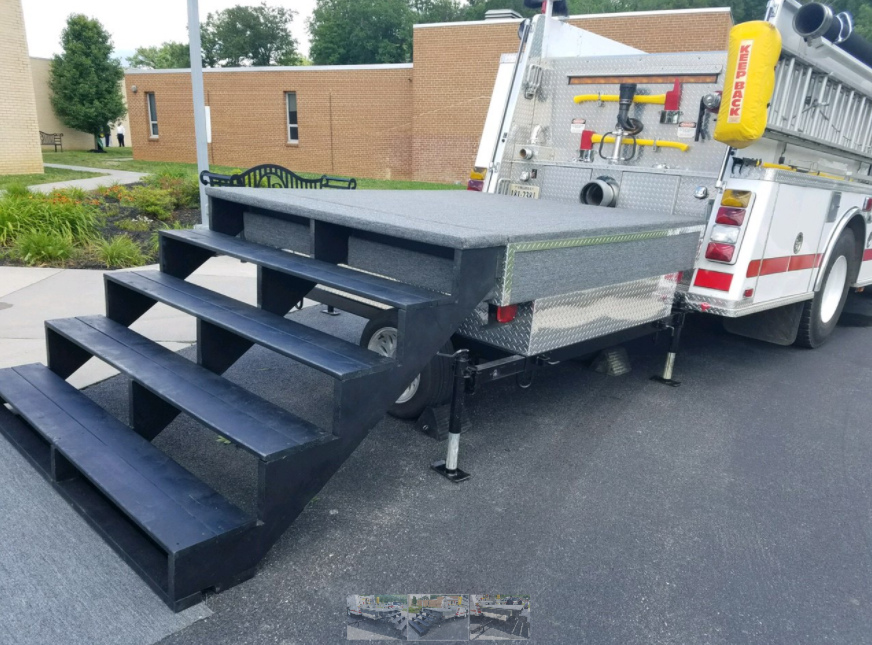 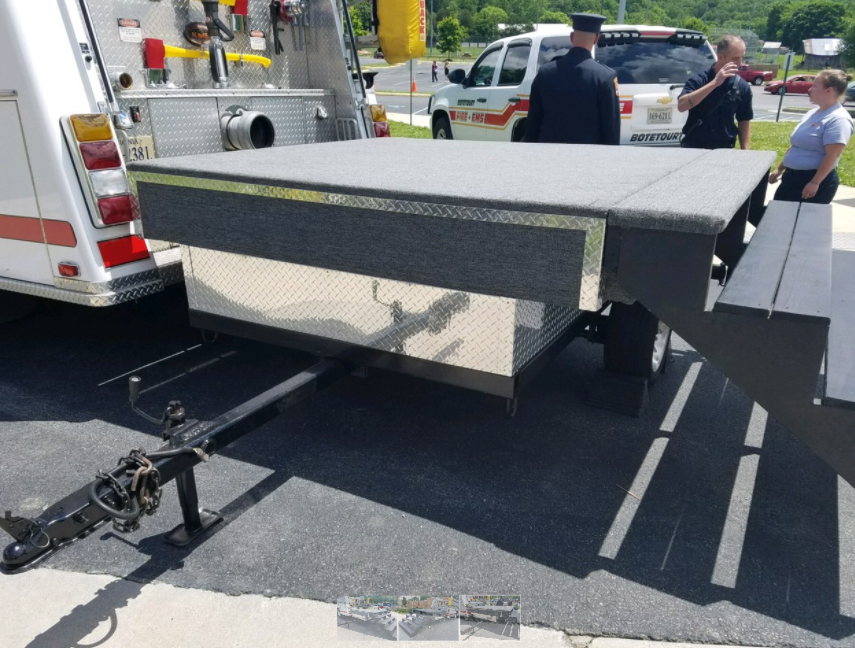 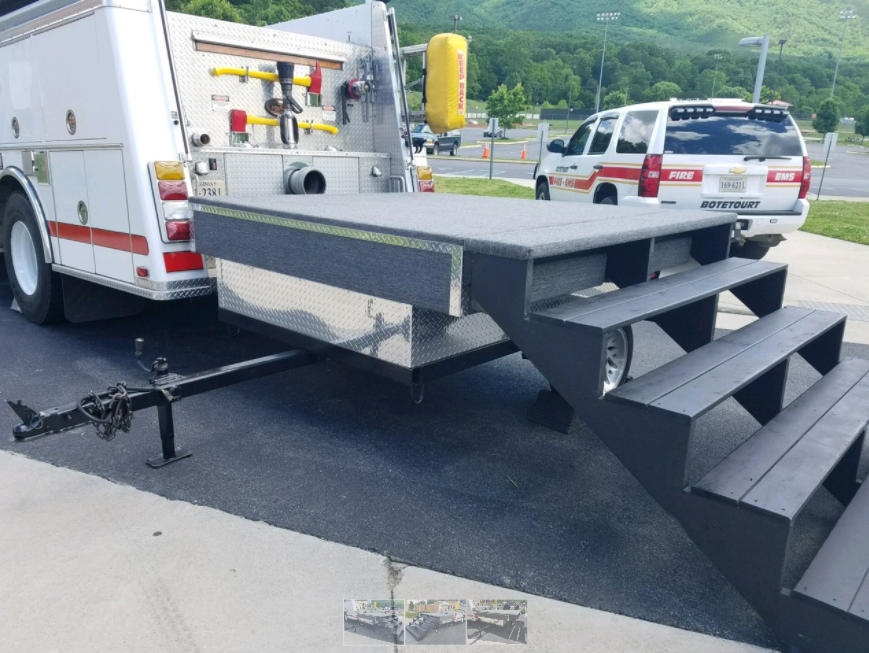 WashingtonOne trailer with the following equipment:EaselsTable clothsPike polesBellBell tableUrn tableMiscellaneous items WyomingOne trailer with the following equipmentCasket stand and rampBunting4 – 5 X 9.5 foot cloth flags1 set pike poles (2)1 set axes (2)Flag holsters (4)Flag toppers:  1 Maltese Cross, 1 Eagle, and 2 Pointed SpearAssorted white gloves (box)Badge bandsCasket bands – 2 setsBellTable and chairsGarment standCandlestick markers (20)Garrison Flag – (1) with chord and rope4 flag stand bases and 4 flag poles10 umbrellas2 baskets (for cards)1 urn